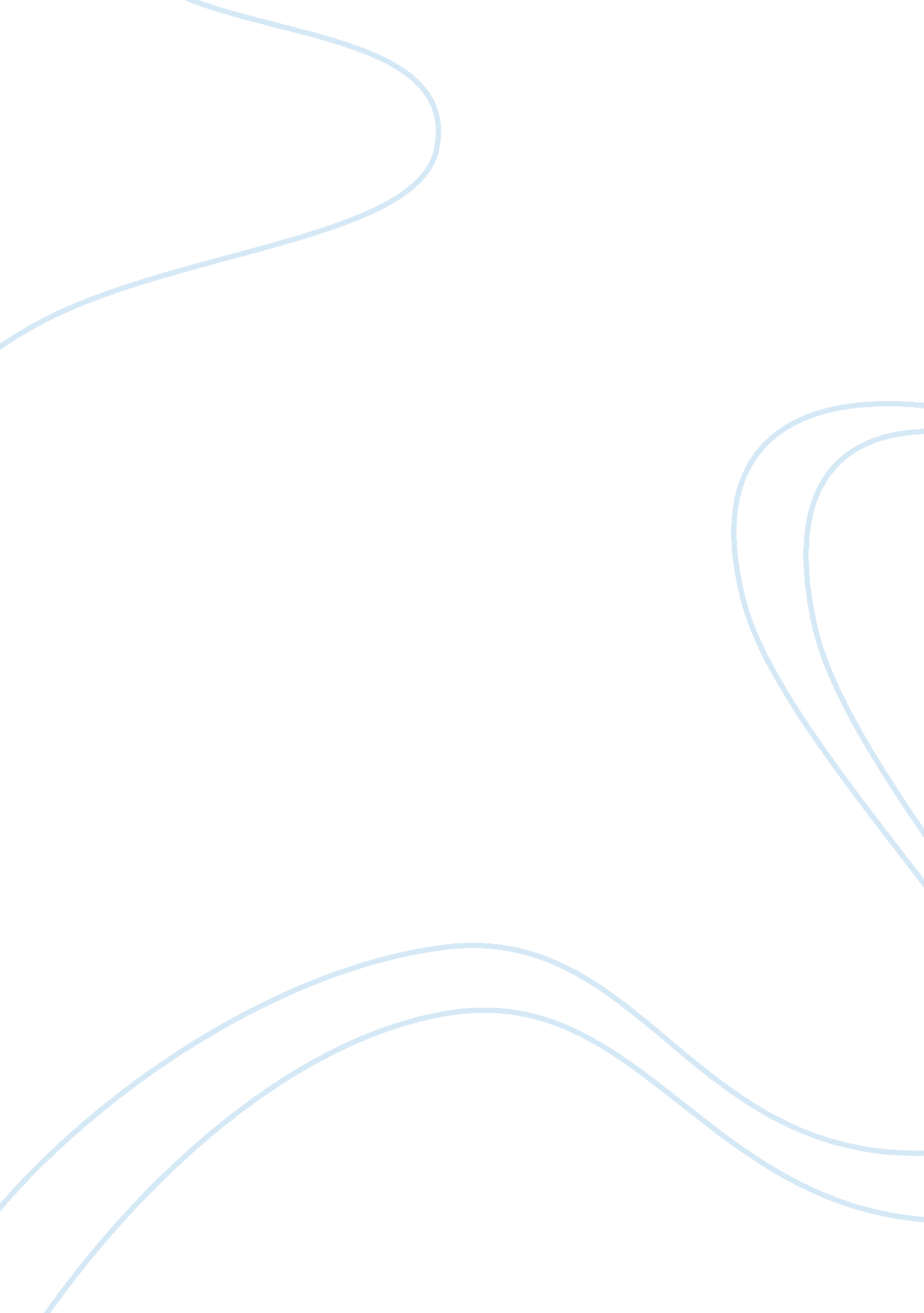 Key study skills tools to achieve academic successPsychology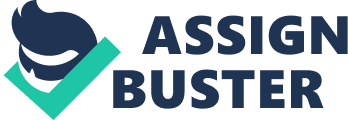 Annotated Bibliography Affiliation Stæhr, L. S. (2008). Vocabulary size and the skills of listening, reading and writing. Language Learning Journal 
According to staer, he believed that the majority of students always learn a lot of things during their study time. The complex aspect of learning can be made much easier if students practice the aspect of reading what they have been taught. A study conducted on college students pursuing special educational studies on their performance revealed that the majority who were good performance were those who embraced the aspects of reading and reviewed their work. Thus, their knowledge on the subject disciplines were much enhanced. 
Wang, A. Y. (2012). Exploring the relationship of creative thinking to reading and writing. Thinking Skills and Creativity, 7, 38–47. 
Many scholars agree that reading is the best way of equipping learners with the necessary knowledge required in academics. Wang explored the relationship of creative thinking to reading and stated that when people read when not under pressure they tend to read broadly and dont concentrate on all major points. But when people read while under pressure they tend to master key points needed to tackle the problem. It is, therefore, for an individual to plan how to read. Skimming as a major reading strategy helps most academicians to read strategically on the various subject disciplines. When skimming a text for gist an individual needs to read the topic sentence only as it offers the best main points in the text. The merits are that a student can skim through long text or books in just few minutes and get the gist of the book. 
Graham, S., & Hebert, M. (2010). Writing to Read: Evidence for How Writing Can Improve Reading. Carnegie Corporation, 1–74. 
Graham and Hebert did a lot of studies in understanding how best students can increase their memory in learning. They identified Transcoding as one means in which any scholar can employ to make reading easier and help in boosting memory. Transcoding involves drawing diagrams, charts and maps while studying to act as a summary of the text. They provide a simple way to remember because they leave a picture in the mind that one can always figure out. 